Course no. 66-111						Date of exam: 2013 moed ASubject: Mathematics for economistsDuration of the exam: three hoursAuxiliary material: a calculator1. Calculate the following limits:2. Calculate the following integrals:3. Investigate the function  and draw its graph.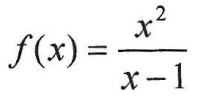 4. Calculate the minimum, maximum and saddle points of the function: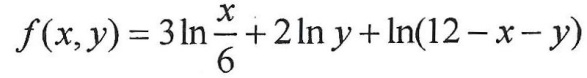 5. Given function f (x, y) in two variables and g (t) in one variables. It is known that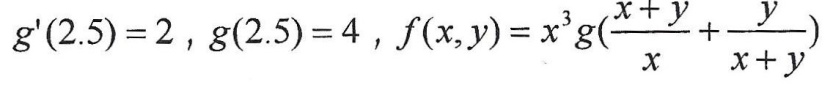 Is f homogeneous? If so, of what degree?Calculate fx at point (1, 1).Calculate  at point (1, 1).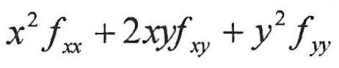 6. Express your opinion on each of the following claims:The limit does not exist.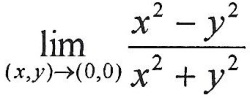 f (x, y) is homogeneous of degree 1, therefore the following exists:1) 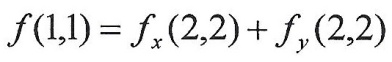 2)  for a  0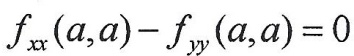 Given the implicit function , therefore 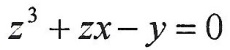 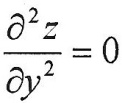 g (x, y) is a homogeneous function of degree 2. We will define , therefore hxx is not a homogenous function.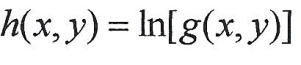 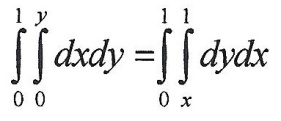 								GOOD LUCK!A.B.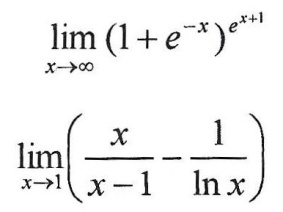 A.B.C.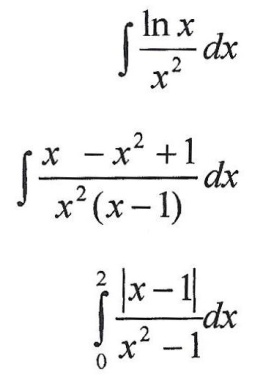 